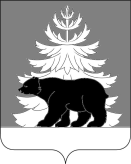 РОССИЙСКАЯ ФЕДЕРАЦИЯ  ИРКУТСКАЯ ОБЛАСТЬАдминистрацияЗиминского районного муниципального образованияП О С Т А Н О В Л Е Н И Е                         от                                           г. Зима                                № О признании утратившим силу постановления администрации Зиминского районного муниципального образования  № 599 от 21.07.2020 года  «Об утверждении административного регламента  исполнения муниципальной функции по осуществлению муниципального контроля за использованием и охраной недр при добыче общераспространенных полезных ископаемых, а также строительстве подземных сооружений, не связанных с добычей полезных ископаемых на территории Зиминского районного муниципального образования»      Руководствуясь Федеральным законом от 11.06.2021 года № 170-ФЗ «О внесении изменений в отдельные законодательные акты Российской Федерации в связи с принятием Федерального закона «О государственном контроле (надзоре) и муниципальном контроле в Российской Федерации», руководствуясь статьями 22, 46 Устава Зиминского районного муниципального образования, администрация Зиминского районного муниципального образования,ПОСТАНОВЛЯЕТ:Считать утратившим силу постановление администрации Зиминского районного муниципального образования № 599 от 21.07.2020 года «Об утверждении административного регламента исполнения муниципальной функции по осуществлению муниципального контроля за использованием и охраной недр при добыче общераспространенных полезных ископаемых, а также строительстве подземных сооружений, не связанных с добычей полезных ископаемых на территории Зиминского районного муниципального образования».Настоящее   постановление   опубликовать  в   информационно - аналитическом, общественно-политическом еженедельнике «Вестник района» и разместить на  официальном сайте администрации Зиминского районного муниципального образования www.rzima.ru в информационно-телекоммуникационной сети «Интернет».Настоящее постановление вступает в силу после дня его официального опубликования.Контроль исполнения настоящего постановления возложить на заместителя мэра    по   управлению муниципальным хозяйством  А.А.Ширяева.Мэр Зиминского районного муниципального образования						Н.В.Никитина